П О С Т А Н О В Л Е Н И Еот 11.04.2019   № 456г. МайкопО внесении изменений в состав муниципальной комиссии по обследованию жилых помещений инвалидов и общего имущества в многоквартирных домах, в которых проживают инвалиды, в целях их приспособления с учетом потребностей инвалидов и обеспечения условий их доступности для инвалидовВ связи с организационно-штатными изменениями,                                         п о с т а н о в л я ю:1. Внести в состав муниципальной комиссии по обследованию жилых помещений инвалидов и общего имущества в многоквартирных домах, в которых проживают инвалиды, в целях их приспособления с учетом потребностей инвалидов и обеспечения условий их доступности для инвалидов (далее – муниципальная комиссия), утвержденный постановлением Администрации муниципального образования «Город Майкоп» от 24.01.2018 № 37 «О создании муниципальной комиссии по обследованию жилых помещений инвалидов и общего имущества в многоквартирных домах, в которых проживают инвалиды, в целях их приспособления с учетом потребностей инвалидов и обеспечения условий их доступности для инвалидов» (в редакции постановления Администрации муниципального образования «Город Майкоп» от 13.08.2018 № 1029), следующие изменения:1.1. Вывести из состава муниципальной комиссии Алтухову О.С.1.2. Вывести из состава муниципальной комиссии Баточко Л.А.1.3. Ввести в состав муниципальной комиссии:- Ашева А.А. – заместителя руководителя Управления жилищно-коммунального хозяйства и благоустройства Администрации муниципального образования «Город Майкоп», назначив его заместителем председателя муниципальной комиссии,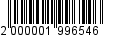 - Гончарова А.Н. – председателя Ассоциации по координации деятельности органов территориального общественного самоуправления муниципального образования «Город Майкоп» (по согласованию),- Сучкова К.А. – начальника отдела капитального строительства муниципального казенного учреждения «Благоустройство муниципального образования «Город Майкоп».1.4. В абзаце первом слово «руководитель» заменить словами «заместитель руководителя, начальник отдела жилищной политики и коммунального хозяйства».2. Опубликовать настоящее постановление в газете «Майкопские новости» и разместить на официальном сайте Администрации муниципального образования «Город Майкоп».3. Постановление «О внесении изменений в состав муниципальной комиссии по обследованию жилых помещений инвалидов и общего имущества в многоквартирных домах, в которых проживают инвалиды, в целях их приспособления с учетом потребностей инвалидов и обеспечения условий их доступности для инвалидов» вступает в силу со дня его официального опубликования.Глава муниципального образования«Город Майкоп» 				                                            А.Л. ГетмановАдминистрация муниципального 
образования «Город Майкоп»Республики Адыгея 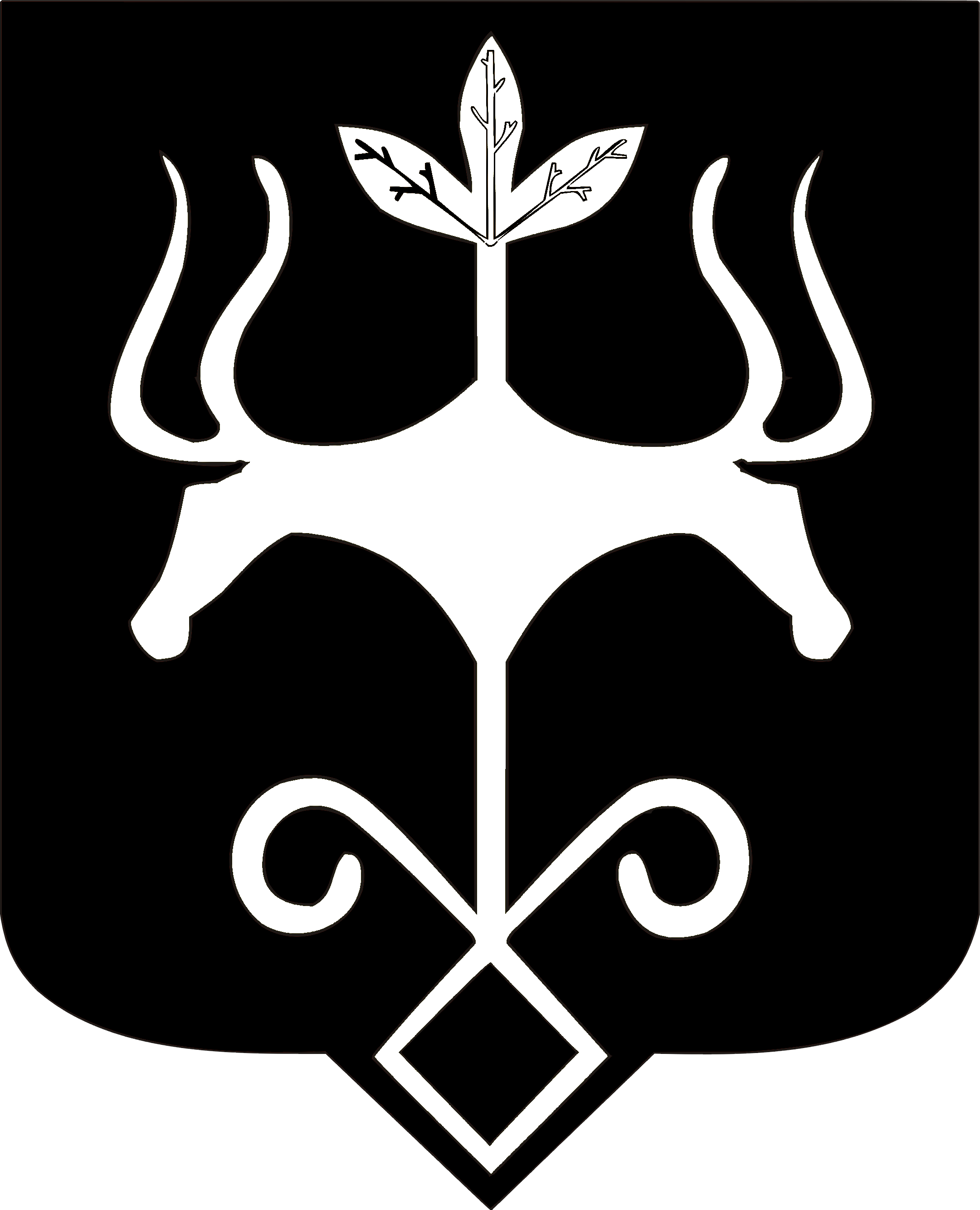 Адыгэ Республикэммуниципальнэ образованиеу 
«Къалэу Мыекъуапэ» и Администрацие